DISSEMINATION OF RESULTS, PROJECT WORK AND ACTIVITIES„HOW OUR HISTORY UNITES US” - Project 2016-1-UK01-KA219-024628_3Bansko town – 2.12.2018On 2.12.2018. in Bansko town a specially prepared conference was being held with colleagues from 122nd Primary school. The project coordinator Darina Dushkova reported on the project work, the activities, the results, the impact and the influence of our Erasmus + International School Project "How our history unites us". The coordinator presented again the project site to his colleagues, briefly reviewed the tasks, the preparation and everything that had been done so far in the two years of the project – school year 2016/2017; school year 2107/2018 and the period between September and November of the third and final 2018/2019 year for the project. Ms. Dushkova presented the prepared final products for the project until now and the upcoming tasks by the end of 2018.The co-ordinator talked about the presenting of our students during the workshop meeting with children ambassadors in April 2018. in the city of Portici, Italy. She  also presented the dates for the forthcoming workshop with new ambassadors in May 2019 in Portimao, Portugal. We discussed the impact of the project on our children and how the work on it enriches their common culture, their English knowledge, their motivation to deepen their language, the desire to interact with children from partner countries and to create new friendships.We also discussed the teachers`motivation to apply and participate in new projects and the willingness of teachers to work on projects.
After the event the talks on the project continued in an informal atmosphere..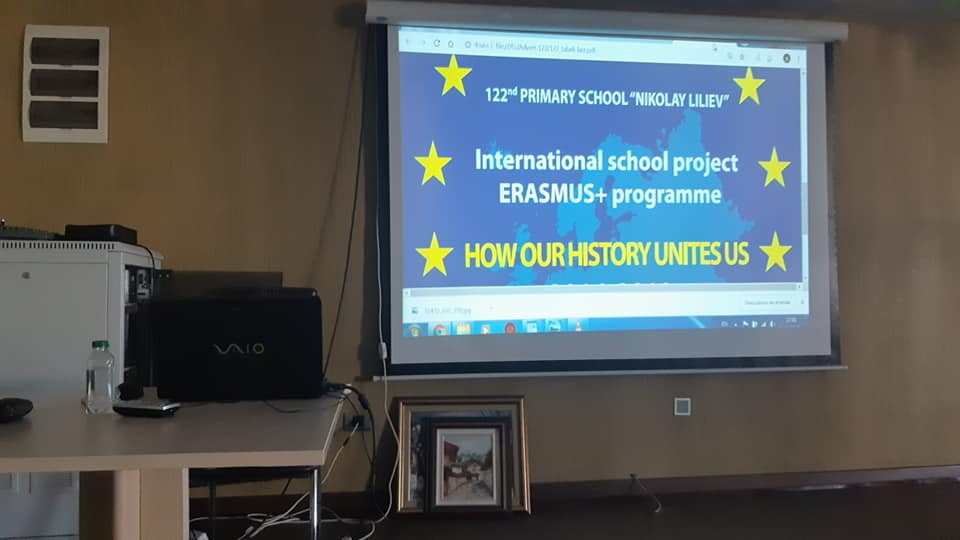 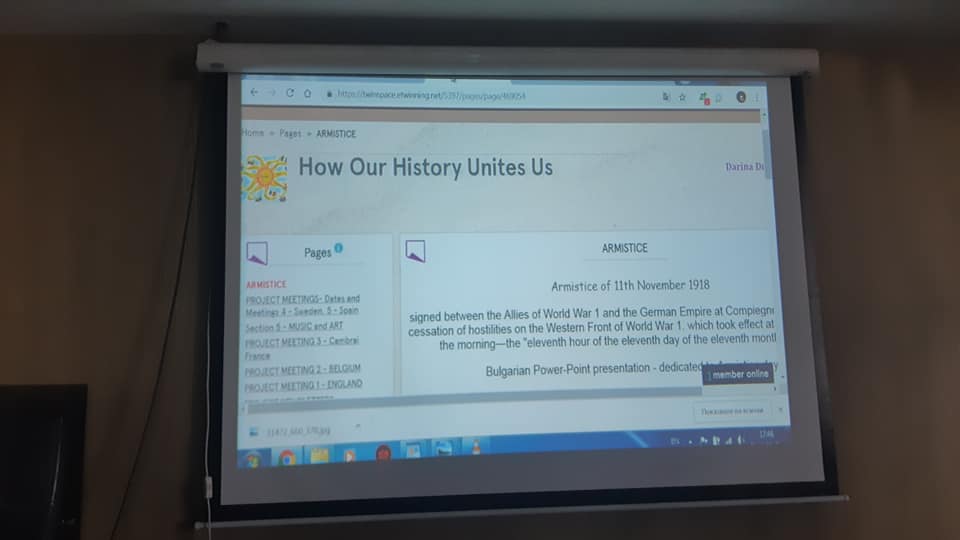 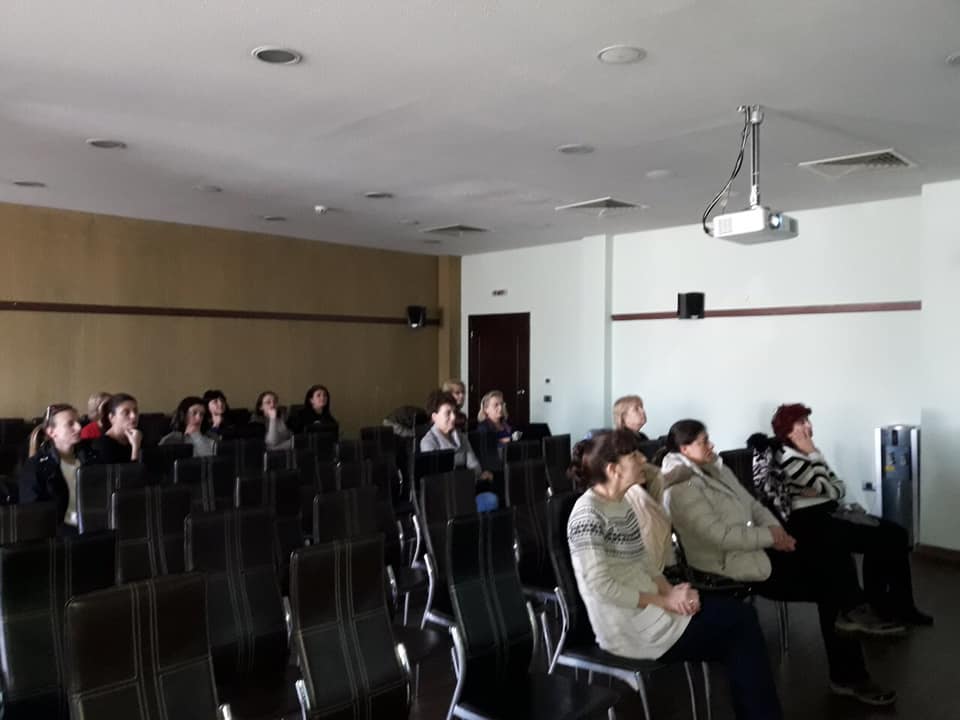 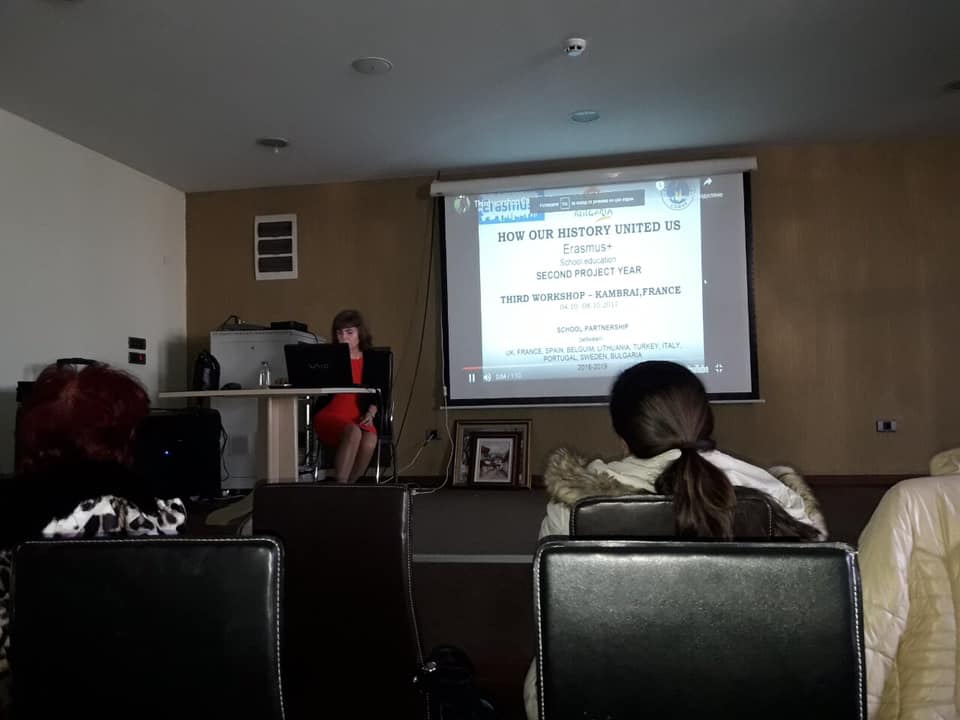 